 СОРЕВНОВАНИЯ ГОРОДА ИРКУТСКА ПО СПОРТИВНОМУ ТУРИЗМУ В ДИСЦИПЛИНЕ «ДИСТАНЦИЯ - ПЕШЕХОДНАЯ»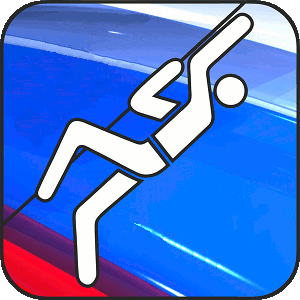 24 марта 2024 г	    					г.Иркутск, МБОУ «СОШ № 30»ИНФОРМАЦИОННЫЙ БЮЛЛЕТЕНЬ 1. Общая информация1.1. 24 марта 2024 года в городе Иркутске состоятся Соревнования города Иркутска по спортивному туризму в дисциплине «дистанция – пешеходная» (далее – соревнования).1.2. Соревнования проводятся на основании Положения соревнований города Иркутска по спортивному туризму в дисциплине «дистанция – пешеходная» (далее Положению), Правил вида спорта «Спортивный туризм», утверждённых приказом Министерства спорта России № 571 от «22» апреля 2021 г. 1.3. Информация о соревнованиях на бумажных носителях выдаваться не будет.1.4. Официальная информация о проведении соревнований размещается в социальной сети "В Контакте" в группе - Федерация спортивного туризма Иркутской области https://vk.com/fstio1.5. Соревнования проводятся в спортивном зале МБОУ «Средняя общеобразовательная школа № 30» города Иркутска.2. ОрганизаторыФедерация спортивного туризма Иркутской области;Состав ГСК:Главный судья соревнований – Орлов Олег Петрович (СС1К), г. Ангарск;Главный секретарь – Ярунина Виктория Васильевна (СС1К), г. Ангарск;Зам. главного судьи по судейству – Ромме Марк Иванович (СС2К), г. АнгарскЗам. главного судьи по информации – Денисов Денис Викторович (СС1К), г. Иркутск;Зам. главного судьи по безопасности – Шаммасов Руслан Наильевич (СС2К), г. Иркутск3. Место и сроки проведения соревнованийСоревнования проводятся 24 марта 2024 года в МБОУ СОШ № 30 города Иркутска (г.Иркутск, ул.Розы Люксембург 317а)Программа проведения соревнованийПрограмма соревнований:Участники соревнований и класс дистанцийСоревнования проводятся в следующих возрастных группах:Участники заявленную в Открытую группу не могут участвовать в дистанциях 1 и 2 класса, а также не должны иметь разряды по спортивному туризму6. Хронометраж	Для определения результатов хронометраж осуществляется с помощью системы SportIdent. Точность результатов – 0,1 сек. Чипы SI-8 (tCard) предоставляются организаторами бесплатно. Использование личных чипов не разрешается. Считывание чипов спортсмены производят самостоятельно, очистку чипов производит судейская бригада.7. Финансовые условия	7.1. Целевой взнос за участие в Соревнованиях составляет:150 рублей с каждого спортсмена за прохождения одной дистанции на дистанциях 1 и 2 класса100 рублей с каждого спортсмена за прохождения дистанции Открытая группа.
7.2. Стартовый взнос за участников соревнований вносит представитель делегации только при прохождении Мандатной комиссии 	7.2. В случае отказа участника (связки, группы) от выступления на дистанции возвращается только 50 % целевого взноса. 8. Дополнительные требования к снаряжению	8.1. Количество снаряжения у команды должно обеспечивать одновременное нахождение на дистанции по спортивному туризму не менее 2 участников и 2 связок.	8.2. Запрещается использование обуви с металлическими, пластиковыми шипами и подошвой из материалов черного цвета.	8.3. С касок должны быть убраны номера предыдущих соревнований.9. Требования к участникам по документации	9.1. Участники и предоставляемая документация на соревнования должны соответствовать п. 5 Раздела 3 Правил (см. стр. 121 – 124).	9.2. Спортсмены не прошедшие мандатную комиссию и не уплатившие стартовые взносы (согласно п.7.2 данного документа) до стартов не допускаются.9.3. Предварительные заявки подаются до 20.00 22 марта 2024 года по ссылке на сайт:
https://orgeo.ru/event10. Заявки	10.1. Именные заявки по форме, указанной в приложении №2 к части 3 Правил, и документы подаются в комиссию по допуску представителем команды.10.2. До 20.00 20 марта 2024 года представителям команд должны предоставить информацию о судье от команды.11. Проживание и питание11.1. Организаторы соревнований не занимаются вопросами проживания участников соревнований.
11.2. Для организации питания возможно согласование со столовой школы № 30 12. Требования к делегациям по судьям.4.1. Каждая делегация предоставляет судью (кратность 1 судья на делегацию до 10 спортсменов)
13. Дополнительная информацияВсю дополнительную информацию вы можете получить у Шаммасова Руслана Наильевича (тел.89041110545).23 марта 2024 г.23 марта 2024 г.ВремяПрограмма 15.00 – 19.00Время для апробирования дистанции (согласно Графика).16.00 – 19.00Прохождения мандатной комиссии (согласно Графика) только в очном режиме19.00 – 20.00Совещание представителей команд с ГСК24 марта 2024 г.24 марта 2024 г.9.00 – 11.00Проведение соревнований на дистанции – пешеходная НОВИЧОК11.20 – 13.00 Проведение соревнований на дистанции – пешеходная 1 класс13.00 – 13.40Обед14.00 – 16.00Проведение соревнований на дистанции – пешеходная 2 класс16.00 – 18.00Проведение соревнований на дистанции – пешеходная – связка 2 класс18.30Церемония награжденияВозрастная группаДистанцияКлассдист.Возраст(год рождения)Половые группыОткрытая группаДистанция – пешеходная (личка)НОВИЧОК2010 год рождения и младшеМ и ЖМальчики/девочкиДистанция – пешеходная (личка)12011-2016 гг.р.М и ЖЮноши/девушкиДистанция – пешеходная (личка)12009 - 2010 гг.р.М и ЖЮноши/девушкиДистанция – пешеходная - связка12009 - 2010 гг.р.(с допуском 2011-2016)М и СмешанныеЮниоры/юниоркиДистанция – пешеходная (личка)22003 - 2008 гг.р.(с допуском 2009-2010г)М и ЖЮниоры/юниоркиДистанция – пешеходная - связка22003 - 2008 гг.р.(с допуском 2009-2010г)М и Смешанные